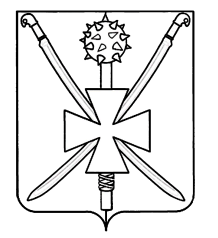 СоветАтаманского сельского поселенияПавловского районаРЕШЕНИЕот 07.11.2019 		   	                                                                           № 4/13          ст-ца АтаманскаяО внесении изменений в решение Совета Атаманского сельского поселения Павловского района от 15 марта 2018 года № 58/177                  «Об утверждении Положения о бюджетном процессе в Атаманском сельском поселении Павловского района»          В соответствии с Федеральным законом от 06 октября 2003 года № 131-ФЗ «Об общих принципах организации местного самоуправления в Российской Федерации», Бюджетным кодексом Российской Федерации, отдельными положениями закона Краснодарского края от 4 февраля 2002 года № 437-КЗ «О бюджетном процессе в Краснодарском крае», решения Совета Атаманского сельского поселения Павловского района от 24 мая 2019 года № 76/221 «О внесении изменений и дополнений в Устав Атаманского сельского поселения Павловского района» Совет Атаманского сельского поселения Павловского района р е ш и л:          1. Руководствуясь изменениями п.8 ст.60 Устава Атаманского сельского поселения Павловского района, утверждённого решением Совета Атаманского сельского поселения Павловского района от 24 мая 2019 года № 76/221 «О внесении изменений и дополнений в Устав Атаманского сельского поселения Павловского района» внести изменения в решение Совета Атаманского сельского поселения Павловского района от 15 марта 2018 года № 58/177 «Об утверждении Положения о бюджетном процессе в Атаманском сельском поселении Павловского района» (приложение) изложив:           - пункт 3 статьи 15 «Внесение проекта решения о бюджете в Совет поселения» раздела 3 «Рассмотрение и утверждение проекта решения о бюджете» в следующей редакции:           «3. Проект бюджета поселения, вносимый в Совет поселения, подлежит официальному опубликованию в соответствии с Уставом или обнародованию в течение не менее чем двадцать календарных дней со дня их обнародования.»          2. Разместить настоящее решение на официальном сайте администрации Атаманского сельского поселения Павловского района www.atamanskoesp.ru и в 2местах для обнародования муниципальных правовых актов.          3. Организацию выполнения настоящего решения возложить на администрацию Атаманского сельского поселения Павловского района.          4. Контроль за исполнением данного решения возложить на председателя Совета Атаманского сельского поселения Павловского района (Сахно).          5.  Решение вступает в силу со дня его официального обнародования.Глава Атаманского сельского поселенияПавловского района                                                                                    Е.А. Сахно